Year 11 GCSE Geography 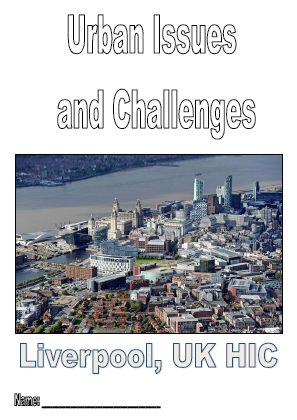 Use the revision guide to answer the following questions in full sentences on lined paper.Page 3 - ‘Population Distribution in the UK’. Read the information first!Describe the location of London.Describe the location of Inverness.Describe the location of sparsely populated areas of the UK.Describe the location of densely populated areas of the UK.Page 4 – ‘Urban Models in the UK’. Read the information first!Describe the location of the CBD.Describe the features of the CBD (what is it like?).Describe the location of the Inner City.Describe the features of the Inner City (what is it like?).Describe the location of the Suburbs.Describe the features of the Suburbs (what is it like?).Describe the location of the Rural Urban Fringe.Describe the features of the Rural Urban Fringe (what is it like?).Page 5 – ‘Liverpool: Location and Importance’. Read the information first!Describe the location of Liverpool.What is a ‘dock’ and how did it allow Liverpool to grow rapidly?Liverpool rapidly became a successful port. What goods were imported and exported through Liverpool?What happened to Liverpool in the 1980’s? Why did this happen?Page 6 – ‘National and International Migration into Liverpool’. Read the information first!What did Welsh migration bring to Liverpool? How have they changed the character of Liverpool?What did Irish migration bring to Liverpool? How have they changed the character of Liverpool?What did Chinese migration bring to Liverpool? How have they changed the character of Liverpool?Page 7, 8 and 9 – ‘How has Urban Change created OPPORTUNITIES for Liverpool?’. Read the information first!What does ‘cultural mix’ mean?Explain how recreation and entertainment have provided opportunities for the people of Liverpool? (this should be a one-page answer)Explain how employment and transport have provided opportunities for the people of Liverpool? (this should be a one-page answer)Explain how urban greening has provided opportunities for the people of Liverpool? (this should be a one-page answer)Page 10 and 11 - ‘How has Urban Change created CHALLENGES for Liverpool?’. Read the information first!What is meant by ‘urban deprivation and inequality’?Describe the social and economic characteristics of Toxteth. Why are levels of deprivation and inequality so high?Explain the environmental challenges facing Liverpool (dereliction, brownfield sites and waste disposal). Why are these such huge challenges in Liverpool?Page 12 – ‘Urban Regeneration – Liverpool ONE’. Read the information first! Explain why regeneration was needed in Liverpool’s CBD.Explain what the regeneration scheme did to improve the area.Explain the importance of Liverpool ONE to the city’s economy.Page 13 – ‘Sustainable Urban Living’. Read the information first!What is a ‘sustainable city’?Describe and explain the characteristics of a sustainable urban living strategy (BEDZED). This should be a one-page answer.Page 14 – ‘Traffic Congestion in HIC Cities’. Read the information first!Explain the environmental problems caused by traffic congestion in HIC cities.Explain how fuel efficiency and electric cars can reduce the impact environmental issues.Explain how congestion charging in HIC cities can reduce traffic congestion.